პროექტი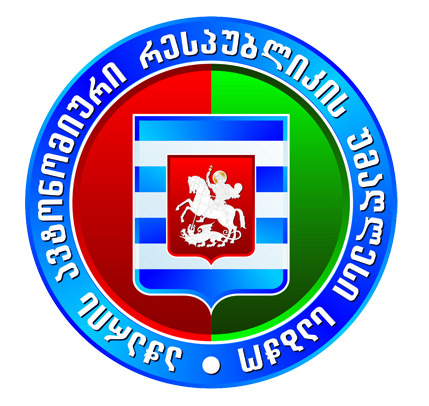 აჭარის ავტონომიური რესპუბლიკის უმაღლესი საბჭოს განათლების, მეცნიერების, კულტურისა და სპორტის საკითხთა  კომიტეტის   სხდომისდღის წესრიგი  10.04.2023 წ.                                                                                                        11:00 სთ.აჭარის ავტონომიური რესპუბლიკის განათლების, კულტურისა და სპორტის სამინისტროს ანგარიში კულტურის მიმართულებით გაწეული საქმიანობის შესახებ.მომხსენებელი: აკაკი  ძნელაძე –  აჭარის ავტონომიური რესპუბლიკის                                                              განათლების, კულტურისა და სპორტის                                                                                  მინისტრის მოადგილე